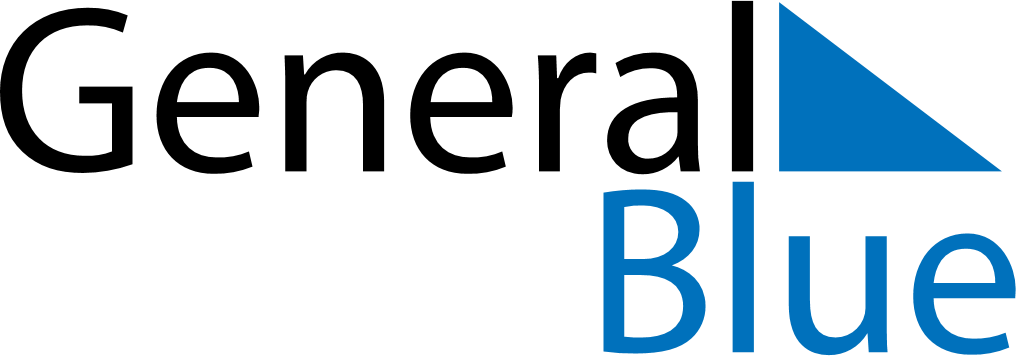 June 2024June 2024June 2024June 2024June 2024June 2024June 2024Monk Fryston, England, United KingdomMonk Fryston, England, United KingdomMonk Fryston, England, United KingdomMonk Fryston, England, United KingdomMonk Fryston, England, United KingdomMonk Fryston, England, United KingdomMonk Fryston, England, United KingdomSundayMondayMondayTuesdayWednesdayThursdayFridaySaturday1Sunrise: 4:40 AMSunset: 9:24 PMDaylight: 16 hours and 43 minutes.23345678Sunrise: 4:40 AMSunset: 9:25 PMDaylight: 16 hours and 45 minutes.Sunrise: 4:39 AMSunset: 9:27 PMDaylight: 16 hours and 47 minutes.Sunrise: 4:39 AMSunset: 9:27 PMDaylight: 16 hours and 47 minutes.Sunrise: 4:38 AMSunset: 9:28 PMDaylight: 16 hours and 49 minutes.Sunrise: 4:37 AMSunset: 9:29 PMDaylight: 16 hours and 51 minutes.Sunrise: 4:37 AMSunset: 9:30 PMDaylight: 16 hours and 53 minutes.Sunrise: 4:36 AMSunset: 9:31 PMDaylight: 16 hours and 54 minutes.Sunrise: 4:35 AMSunset: 9:32 PMDaylight: 16 hours and 56 minutes.910101112131415Sunrise: 4:35 AMSunset: 9:33 PMDaylight: 16 hours and 57 minutes.Sunrise: 4:34 AMSunset: 9:33 PMDaylight: 16 hours and 58 minutes.Sunrise: 4:34 AMSunset: 9:33 PMDaylight: 16 hours and 58 minutes.Sunrise: 4:34 AMSunset: 9:34 PMDaylight: 17 hours and 0 minutes.Sunrise: 4:34 AMSunset: 9:35 PMDaylight: 17 hours and 1 minute.Sunrise: 4:34 AMSunset: 9:36 PMDaylight: 17 hours and 2 minutes.Sunrise: 4:33 AMSunset: 9:36 PMDaylight: 17 hours and 2 minutes.Sunrise: 4:33 AMSunset: 9:37 PMDaylight: 17 hours and 3 minutes.1617171819202122Sunrise: 4:33 AMSunset: 9:37 PMDaylight: 17 hours and 4 minutes.Sunrise: 4:33 AMSunset: 9:38 PMDaylight: 17 hours and 4 minutes.Sunrise: 4:33 AMSunset: 9:38 PMDaylight: 17 hours and 4 minutes.Sunrise: 4:33 AMSunset: 9:38 PMDaylight: 17 hours and 5 minutes.Sunrise: 4:33 AMSunset: 9:39 PMDaylight: 17 hours and 5 minutes.Sunrise: 4:33 AMSunset: 9:39 PMDaylight: 17 hours and 5 minutes.Sunrise: 4:33 AMSunset: 9:39 PMDaylight: 17 hours and 5 minutes.Sunrise: 4:34 AMSunset: 9:39 PMDaylight: 17 hours and 5 minutes.2324242526272829Sunrise: 4:34 AMSunset: 9:39 PMDaylight: 17 hours and 5 minutes.Sunrise: 4:34 AMSunset: 9:39 PMDaylight: 17 hours and 4 minutes.Sunrise: 4:34 AMSunset: 9:39 PMDaylight: 17 hours and 4 minutes.Sunrise: 4:35 AMSunset: 9:39 PMDaylight: 17 hours and 4 minutes.Sunrise: 4:35 AMSunset: 9:39 PMDaylight: 17 hours and 4 minutes.Sunrise: 4:36 AMSunset: 9:39 PMDaylight: 17 hours and 3 minutes.Sunrise: 4:36 AMSunset: 9:39 PMDaylight: 17 hours and 2 minutes.Sunrise: 4:37 AMSunset: 9:39 PMDaylight: 17 hours and 1 minute.30Sunrise: 4:38 AMSunset: 9:39 PMDaylight: 17 hours and 0 minutes.